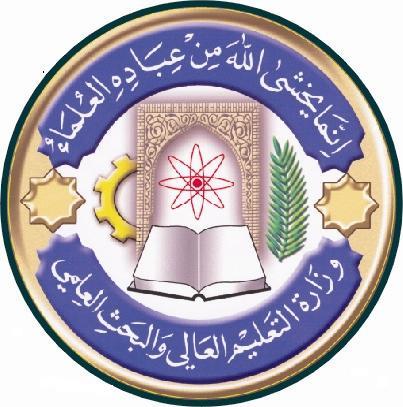 البرنامج الاكاديمي  لقسم العلوم المالية  2020-2021وصف المقرر :المصادر المعتمدة :الادارة نظرة معاصرة، يوسف الطائي، حسين عنيزة، سنان الموسوي، محمود المرسومي، جامعة الكوفة،ط2،2016، كتاب منهجي.
المؤسسة التعليمية كلية الادارة والاقتصادالقسم العلمي قسم العلوم المالية والمصرفيةاسم المقرر الدراسي مبادىء الادارة – الكورس الاولاشكال الحضور المتاحةحضور مادي والكتروني عن طريق المنصة الالكترونية google classroomالفصل / السنة الدراسية الكورس الاولعدد الساعات الدراسية الكلي ثلاث ساعاتتاريخ اعداد هذا الوصف 20/2/2021ماهداف المقرر :يهدف هذا المقرر الى وصف يهتم هذا المقرر بوصف وتعريف الإدارة وطبيعة العملية الإدارية ومهمات المدير، وكذلك هل ان الإدارة علم ام فن، وتوضيح المدارس الفكرية للإدارة الكلاسيكية منها والحديثة، وتوضيح التحديات التي تواجه المنظمات المعاصرة. كالمسؤولية الاجتماعية و اخلاقيات العمل. والتطرق الى ماهية حل المشكلات والمفاهيم المتعلقة بها. يهدف هذا المقرر الى وصف يهتم هذا المقرر بوصف وتعريف الإدارة وطبيعة العملية الإدارية ومهمات المدير، وكذلك هل ان الإدارة علم ام فن، وتوضيح المدارس الفكرية للإدارة الكلاسيكية منها والحديثة، وتوضيح التحديات التي تواجه المنظمات المعاصرة. كالمسؤولية الاجتماعية و اخلاقيات العمل. والتطرق الى ماهية حل المشكلات والمفاهيم المتعلقة بها. الاهداف المعرفية :الاهداف المعرفية :الاهداف المعرفية :الاهداف المعرفية :الاهداف المعرفية :الاهداف المعرفية :الاهداف المعرفية :الاهداف المعرفية :الاهداف المعرفية :الاهداف المعرفية :الاهداف المعرفية :الاهداف المعرفية :محاضرات . حلقات نقاشية . تقارير. غيرهامحاضرات . حلقات نقاشية . تقارير. غيرهامحاضرات . حلقات نقاشية . تقارير. غيرهامحاضرات . حلقات نقاشية . تقارير. غيرهامحاضرات . حلقات نقاشية . تقارير. غيرهامحاضرات . حلقات نقاشية . تقارير. غيرهاطرائق التعليم والتعلم:طرائق التعليم والتعلم:طرائق التعليم والتعلم:طرائق التعليم والتعلم:طرائق التعليم والتعلم:طرائق التعليم والتعلم:محاضرات حلقات نقاشية تقارير غيرها محاضرات حلقات نقاشية تقارير غيرها محاضرات حلقات نقاشية تقارير غيرها محاضرات حلقات نقاشية تقارير غيرها محاضرات حلقات نقاشية تقارير غيرها محاضرات حلقات نقاشية تقارير غيرها طرائق التقييم طرائق التقييم طرائق التقييم طرائق التقييم طرائق التقييم طرائق التقييم امتحانات تحريرية  (30) درجةامتحانات شفوية  (10) درجةواجبات يكلف بها الطلبة (5) درجةمستوى الالتزام (5) درجةامتحانات تحريرية  (30) درجةامتحانات شفوية  (10) درجةواجبات يكلف بها الطلبة (5) درجةمستوى الالتزام (5) درجةامتحانات تحريرية  (30) درجةامتحانات شفوية  (10) درجةواجبات يكلف بها الطلبة (5) درجةمستوى الالتزام (5) درجةامتحانات تحريرية  (30) درجةامتحانات شفوية  (10) درجةواجبات يكلف بها الطلبة (5) درجةمستوى الالتزام (5) درجةامتحانات تحريرية  (30) درجةامتحانات شفوية  (10) درجةواجبات يكلف بها الطلبة (5) درجةمستوى الالتزام (5) درجةامتحانات تحريرية  (30) درجةامتحانات شفوية  (10) درجةواجبات يكلف بها الطلبة (5) درجةمستوى الالتزام (5) درجةالاهداف الوجدانية والقيمية ج1- التسلسل المنطقي للافكار ج2- الموضوعية في المناقشات ج3- التحليل المنطقي / المفهومج4- العصف الذهنيج5 – غيرها الاهداف الوجدانية والقيمية ج1- التسلسل المنطقي للافكار ج2- الموضوعية في المناقشات ج3- التحليل المنطقي / المفهومج4- العصف الذهنيج5 – غيرها الاهداف الوجدانية والقيمية ج1- التسلسل المنطقي للافكار ج2- الموضوعية في المناقشات ج3- التحليل المنطقي / المفهومج4- العصف الذهنيج5 – غيرها الاهداف الوجدانية والقيمية ج1- التسلسل المنطقي للافكار ج2- الموضوعية في المناقشات ج3- التحليل المنطقي / المفهومج4- العصف الذهنيج5 – غيرها الاهداف الوجدانية والقيمية ج1- التسلسل المنطقي للافكار ج2- الموضوعية في المناقشات ج3- التحليل المنطقي / المفهومج4- العصف الذهنيج5 – غيرها الاهداف الوجدانية والقيمية ج1- التسلسل المنطقي للافكار ج2- الموضوعية في المناقشات ج3- التحليل المنطقي / المفهومج4- العصف الذهنيج5 – غيرها طرائق التعليم والتعلم:طرائق التعليم والتعلم:طرائق التعليم والتعلم:طرائق التعليم والتعلم:طرائق التعليم والتعلم:طرائق التعليم والتعلم:محاضرات اسئلة ومناقشات فكرية محاضرات اسئلة ومناقشات فكرية محاضرات اسئلة ومناقشات فكرية محاضرات اسئلة ومناقشات فكرية محاضرات اسئلة ومناقشات فكرية محاضرات اسئلة ومناقشات فكرية طرائق التقييم طرائق التقييم طرائق التقييم طرائق التقييم طرائق التقييم طرائق التقييم اسئلة شفوية طرح اسئلة تطبيقية للواقع وملاحظة الاجابات الفكرية لكل طالب اسئلة شفوية طرح اسئلة تطبيقية للواقع وملاحظة الاجابات الفكرية لكل طالب اسئلة شفوية طرح اسئلة تطبيقية للواقع وملاحظة الاجابات الفكرية لكل طالب اسئلة شفوية طرح اسئلة تطبيقية للواقع وملاحظة الاجابات الفكرية لكل طالب اسئلة شفوية طرح اسئلة تطبيقية للواقع وملاحظة الاجابات الفكرية لكل طالب اسئلة شفوية طرح اسئلة تطبيقية للواقع وملاحظة الاجابات الفكرية لكل طالب المهارات العامة والتأهيلية المنقولة ( المهارات الاخرى المتعلقة بقابلية التوظيف والتطور الشخصي )-  القدرة على توظيف المعلومات عند العمل في المؤسسات المالية.- القدرة على استقراء واقع الادارات- قابلية الطالب على مواجهة تحديات الإدارة المعاصرة واتخاذ التدابير اللازمة- قابلية الطالب على اتخاذ القرارالمهارات العامة والتأهيلية المنقولة ( المهارات الاخرى المتعلقة بقابلية التوظيف والتطور الشخصي )-  القدرة على توظيف المعلومات عند العمل في المؤسسات المالية.- القدرة على استقراء واقع الادارات- قابلية الطالب على مواجهة تحديات الإدارة المعاصرة واتخاذ التدابير اللازمة- قابلية الطالب على اتخاذ القرارالمهارات العامة والتأهيلية المنقولة ( المهارات الاخرى المتعلقة بقابلية التوظيف والتطور الشخصي )-  القدرة على توظيف المعلومات عند العمل في المؤسسات المالية.- القدرة على استقراء واقع الادارات- قابلية الطالب على مواجهة تحديات الإدارة المعاصرة واتخاذ التدابير اللازمة- قابلية الطالب على اتخاذ القرارالمهارات العامة والتأهيلية المنقولة ( المهارات الاخرى المتعلقة بقابلية التوظيف والتطور الشخصي )-  القدرة على توظيف المعلومات عند العمل في المؤسسات المالية.- القدرة على استقراء واقع الادارات- قابلية الطالب على مواجهة تحديات الإدارة المعاصرة واتخاذ التدابير اللازمة- قابلية الطالب على اتخاذ القرارالمهارات العامة والتأهيلية المنقولة ( المهارات الاخرى المتعلقة بقابلية التوظيف والتطور الشخصي )-  القدرة على توظيف المعلومات عند العمل في المؤسسات المالية.- القدرة على استقراء واقع الادارات- قابلية الطالب على مواجهة تحديات الإدارة المعاصرة واتخاذ التدابير اللازمة- قابلية الطالب على اتخاذ القرارالمهارات العامة والتأهيلية المنقولة ( المهارات الاخرى المتعلقة بقابلية التوظيف والتطور الشخصي )-  القدرة على توظيف المعلومات عند العمل في المؤسسات المالية.- القدرة على استقراء واقع الادارات- قابلية الطالب على مواجهة تحديات الإدارة المعاصرة واتخاذ التدابير اللازمة- قابلية الطالب على اتخاذ القراربنية المقرر بنية المقرر بنية المقرر بنية المقرر بنية المقرر بنية المقرر الاسبوعالساعاتمخرجات التعلم المطلوبةاسم الوحدة /الموضوعطريقة التعليمطريقة التقييم13معرفة عاليةالإدارة … ماهيتها وعلاقتها بالعلوم الأخرىمحاضرة نظريذكرت سابقا23معرفة عاليةالفصل الاول: الإدارة … ماهيتها وعلاقتها بالعلوم الأخرىمحاضرة نظريذكرت سابقا33معرفة عاليةالفصل الثاني: الفكر الإداري… وتطورهمحاضرة نظريذكرت سابقا43معرفة عاليةالفصل الثاني: الفكر الإداري… وتطورهمحاضرة نظريذكرت سابقا53معرفة عالية الفصل الثالث: عناوين معاصرة : الإدارة اليابانية … نظرية (Z) في الإدارةمحاضرة نظريذكرت سابقا63معرفة عاليةالفصل الثالث: عناوين معاصرة : الإدارة اليابانية … نظرية (Z) في الإدارةمحاضرة نظريذكرت سابقا73معرفة عاليةالفصل الرابع: التخطيط … واتخاذ القرارمحاضرة نظريذكرت سابقا83معرفة عاليةامتحان الشهر الاولمحاضرة نظريذكرت سابقا103معرفة عاليةالفصل الخامس : التنظيم الإداري… مفهومه وأنواعهمحاضرة نظريذكرت سابقا113معرفة عاليةالفصل الخامس : التنظيم الإداري… مفهومه وأنواعهمحاضرة نظريذكرت سابقا123معرفة عاليةالفصل السادس : السلطة … والمسؤوليةمحاضرة نظريذكرت سابقا133معرفة عاليةالفصل السادس : السلطة … والمسؤوليةمحاضرة نظريذكرت سابقا143معرفة عاليةالفصل السابع :  القيادةمحاضرة نظريذكرت سابقا153معرفة عاليةامتحان الشهر الثانيمحاضرة نظريذكرت سابقا